The Walpole FootlightersP.O. Box 189			Walpole, MA 02081	508-668-8446Yes, I want to advertise with the Walpole Footlighters!Order your ad before September 20 to be included in our Fall Program!I want to place my advertisement for the entire season *:				Season Rates					Quarter Page (Business Card)	4.5” x 1.75”	$  125	 		Half Page	4.5” x 3.75”	$  200	 		Full Page	4.5” x 7”	$  325	 		Inside Cover	4.5” x 7”	$  500*Ads for full season must be received by September 20 to be included in our Fall Program	 I want to place an advertisement for one or two productions:			Single Show Rates	 		Quarter Page (Business Card)	4.5” x 1.75”	$    50		 		Half Page	4.5” x 3.75”	$    75		 		Full Page	4.5” x 7”	$  125		 		Inside cover	4.5” x 7”	$  200		 Check production(s) desired: 		  Fall               Winter            Spring 	I’d like to sponsor one of your productions. Please contact me for details Production sponsors are listed with all show publicity in addition to receiving a full page ad. Sponsor logos will appear on all print media related to the production and will be cited in all press releases. The minimum level for sponsorship is $1000 for a play and $1500 for the musical.Ads must be delivered as camera-ready hard copy, as a TIFF file (300 dpi or higher) or a PDF file (300 dpi or higher).  Email files (zip file preferred) to treasurer@footlighters.com by the deadline indicated on the rate card. In addition to the playbill, your ad will be featured on our web site and our internal video stream displayed before performances.Business Name ________________________________________________________________Contact: ______________________________________________________________________Address: _____________________________________________________________________City: __________________________________ State _________ Zip _____________________Email: _________________________________  Telephone ____________________________  I have enclosed a check in the amount of $ ____________ for my ad.  Please charge my ad to my 	credit card:      _______________________________________ Expiration date ________________________   CVV No: ______________SignatureBilling address of card if different from above: _____________________________________________________________________________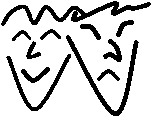 